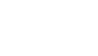 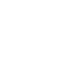 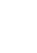 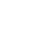 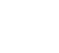 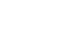 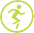 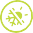 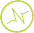 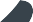 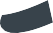 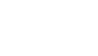 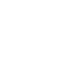 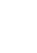 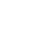 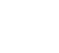 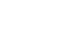 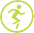 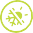 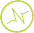 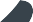 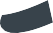 Join us for Alameda County 4-H's event! Tuesday, Nov 7th 
Canyon Middle School, 6:30 - 9 pm
email: info@EastHills4H.org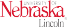 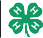 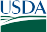 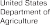 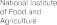 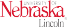 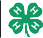 NATIONAL PARTNERSIt is the policy of the University of California (UC) and the UC Division of Agriculture & Natural Resources not to engage in discrimination against or harassment of any person in any of its programs or activities (Complete nondiscrimination policy statement can be found at http://ucanr.edu/sites/anrstaff/files/215244.pdf ) Inquiries regarding ANR’s nondiscrimination policies may be directed to John I. Sims, Affirmative Action Compliance Officer/Title IX Officer, University of California, Agriculture and Natural Resources, 2801 Second Street, Davis, CA 95618, (530) 750- 1397. 